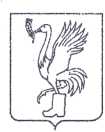 СОВЕТ ДЕПУТАТОВТАЛДОМСКОГО ГОРОДСКОГО ОКРУГА МОСКОВСКОЙ ОБЛАСТИ141900, г. Талдом, пл. К. Маркса, 12                                                          тел. 8-(49620)-6-35-61; т/ф 8-(49620)-3-33-29 Р Е Ш Е Н И Еот __30 марта____  2023 г.                                                               №  19┌                                                              ┐Об утверждении Положения об участии в профилактике терроризма и экстремизма, а также о минимизации и (или) ликвидации последствий проявлений терроризма и экстремизма на территории Талдомского городского округа Московской областиВ соответствии с федеральными законами Российской Федерации от 06.03.2006 № 35-ФЗ «О противодействии терроризму», от 25.07.2002 № 114-ФЗ «О противодействии экстремистской деятельности», от 06.10.2003 № 131-ФЗ «Об общих принципах организации местного самоуправления в Российской Федерации», на основании Устава Талдомского городского округа Московской области, Совет депутатов Талдомского городского округа Московской области РЕШИЛ:1. Утвердить прилагаемое Положение об участии в профилактике терроризма и экстремизма, а также о минимизации и (или) ликвидации последствий проявлений терроризма и экстремизма на территории Талдомского городского округа Московской области.2. Опубликовать настоящее решение в официальных средствах массовой информации Талдомского городского округа Московской области и разместить на официальном сайте Талдомского городского округа в информационно-телекоммуникационной сети Интернет.3. Настоящее решение вступает в силу со дня официального опубликования. 4. Контроль исполнения настоящего решения возложить на председателя Совета депутатов Аникеева М.И.Председатель Совета депутатовТалдомского городского округа                                                              М.И. АникеевГлава Талдомского городского округа                                                   Ю.В. КрупенинПриложениек решению Совета депутатов Талдомского городского округа Московской области от 30.03.2023 г. № 19Положение об участии в профилактике терроризма и экстремизма, а также о минимизации и (или) ликвидации последствий проявлений терроризма и экстремизма на территории Талдомского городского округа Московской области1. Общие положения1.1. Настоящее Положение об участии в профилактике терроризма и экстремизма, а также о минимизации и (или) ликвидации последствий проявлений терроризма и экстремизма на территории Талдомского городского округа Московской области разработано в соответствии с федеральными законами Российской Федерации от 06.03.2006 № 35-ФЗ «О противодействии терроризму», от 25.07.2002 № 114-ФЗ «О противодействии экстремистской деятельности» и от 06.10.2003 № 131-ФЗ «Об общих принципах организации местного самоуправления в Российской Федерации», Указами Президента Российской Федерации от 15.02.2006 № 116 «О мерах по противодействию терроризму» и от 14.06.2012 № 851 «О порядке установления уровней террористической опасности, предусматривающих принятие дополнительных мер по обеспечению безопасности личности, общества и государства», Уставом Талдомского городского округа Московской области и определяет цели, задачи и полномочия органов местного самоуправления Талдомского  городского округа Московской области при участии в деятельности по профилактике терроризма и экстремизма, а также минимизации и (или) ликвидации последствий проявления терроризма и экстремизма на территории Талдомского  городского округа Московской области.1.2. Организация работы по профилактике терроризма и экстремистской деятельности, а также минимизации и (или) ликвидации последствий проявлений терроризма и экстремизма на территории Талдомского городского округа Московской области  находится в ведении администрации Талдомского городского округа Московской области.1.3. При осуществлении мероприятий по участию в профилактике терроризма и экстремизма администрация Талдомского  городского округа Московской области руководствуется Конституцией Российской Федерации, федеральными законами Российской Федерации, законами Московской области, Уставом Талдомского городского округа Московской области и  принятыми в соответствии с ними  муниципальными правовыми актами   Талдомского городского округа  Московской области.1.4. Жители Талдомского городского округа  Московской области могут привлекаться к участию в профилактике терроризма и экстремизма, а также минимизации и (или) ликвидации последствий проявления терроризма и экстремизма в границах Талдомского городского округа Московской области на добровольной основе, в порядке, установленном Федеральным законом от 06.10.2003 № 131-Ф3 «Об общих принципах организации местного самоуправления в Российской Федерации», Уставом Талдомского городского округа Московской области, нормативными правовыми актами органов местного самоуправления.2. Цели и задачи органов местного самоуправления Талдомского городского округа Московской области в сфере противодействия терроризму и экстремизму2.1.  Основными целями являются:Противодействие терроризму и экстремизму, а также защита жизни граждан, проживающих на территории Талдомского  городского округа Московской области от террористических и экстремистских актов.2.1.2. Уменьшение проявлений экстремизма и негативного отношения к лицам других национальностей и религиозных конфессий.2.1.3. Формирование у граждан, проживающих на территории  Талдомского городского округа Московской области внутренней потребности в толерантном поведении к людям других национальностей и религиозных конфессий на основе ценностей многонационального Российского общества, культурного самосознания, принципов соблюдения прав и свобод человека.2.1.4. Формирование толерантности и межэтнической культуры в молодежной среде, профилактика проявлений агрессивного поведения.2.2. Для достижения указанных целей необходимо решение следующих основных задач:2.2.1. Информирование населения Талдомского городского округа Московской области по вопросам противодействия терроризму и экстремизму.2.2.2. Содействие правоохранительным органам в выявлении правонарушений и преступлений данной категории, а также ликвидации их последствий.2.2.3. Пропаганда толерантного поведения к людям других национальностей и религиозных конфессий.2.2.4. Воспитательная работа среди детей и молодежи, направленная на устранение причин и условий, способствующих совершению действий экстремистского характера.2.2.5. Недопущение пропаганды и публичного демонстрирования нацистской атрибутики или символики, либо атрибутики или символики, сходных с нацистской атрибутикой или символикой.Основные направления участия органов местногосамоуправления в профилактике терроризма и экстремизма на территории Талдомского  городского округа Московской областиАдминистрация Талдомского  городского округа Московской области, совместно с муниципальными учреждениями культуры, физической культуры и спорта, образования, проводит работу по следующим направлениям:Организация и проведение тематических занятий со школьниками, направленных на гармонизацию межэтнических и межкультурных отношений, профилактику проявления ксенофобии и укрепления толерантности (конкурс социальной рекламы, лекции, вечера вопросов и ответов, консультации, показ учебных фильмов и т.д.).Организация и проведение занятий с детьми дошкольного возраста, на которых планируется проводить игры, викторины и иные мероприятия, направленные на формирование уважения, принятия и понимания богатого многообразия культур народов, их традиций и этнических ценностей.Оборудование информационных уличных стендов и размещение на них информации для жителей округа по вопросам противодействия терроризму и экстремизму.Организация и проведение пропагандистских и агитационных мероприятий среди населения  Талдомского  городского округа Московской области (разработка и распространение памяток, листовок, пособий, размещение информации в муниципальных средствах массовой информации).Приобретение и использование учебно-наглядных пособий, видеофильмов по тематике толерантного поведения к людям других национальностей и религиозных конфессий, антитеррористической и анти экстремистской направленности в целях укрепления толерантности, формирования уважительного отношения населения муниципального образования к культуре и традициям народов, проживающих на территории муниципального образования.Проведение разъяснительной работы с молодежью в форме бесед, семинаров.Разъяснение населению Талдомского  городского округа Московской области в средствах массовой информации понятий и терминов, содержащихся в действующем законодательстве, касающихся ответственности за действия, направленные на возбуждение социальной, расовой, национальной и религиозной розни.Проверка объектов муниципальной собственности на предмет наличия свастики и иных элементов экстремистской направленности, принятие мер по их устранению; направление соответствующих материалов в правоохранительные органы для принятия мер в соответствии с их компетенцией.Обеспечение охраны объектов муниципальной собственности.3.5. Проведение постоянного мониторинга религиозной ситуации и анализ деятельности религиозных объединений, неформальных объединений молодежи с целью своевременного выявления возможных конфликтов на религиозной почве, экстремистских проявлений.Сотрудничество с общественными и религиозными объединениями, иными организациями, гражданами в противодействии терроризму и экстремистской деятельности.4. Компетенция органов местного самоуправления Талдомского  городского округа Московской области4.1. Совет депутатов Талдомского  городского округа Московской области:4.1.1.Принимает решения по вопросам участия в профилактике терроризма и экстремизма, а также минимизации и (или) ликвидации последствий проявления терроризма и экстремизма в границах  Талдомского  городского округа Московской области.4.1.2. Изучает общественное мнение, политические, социально-экономические и иные процессы на территории Талдомского  городского округа Московской области, оказывающие влияние на ситуацию в области противодействия терроризму и экстремизму.4.1.3. Ведет разъяснительную работу во время приема граждан о необходимости толерантного отношения к лицам других национальностей и религиозных конфессий.4.1.4. Участвует в деятельности Антитеррористической комиссии Талдомского городского округа Московской области и ее рабочих группах.4.1.5. Предусматривает ежегодно при утверждении бюджета Талдомского городского  округа Московской области расходы для реализации целевых  программ предусматривающих реализацию  мероприятий по профилактике терроризма и экстремизма, а также минимизации и (или) ликвидации последствий проявления терроризма и экстремизма на территории Талдомского городского  округа Московской области.4.2. Администрация Талдомского  городского округа Московской области:4.2.1. Осуществляет свою деятельность по профилактике терроризма и экстремизма через созданные в установленном порядке подразделение администрации  Талдомского  городского округа Московской области, к функциям которого отнесены эти вопросы, в том числе  Антитеррористическую комиссию Талдомского городского округа Московской области.4.2.2. Осуществляет профилактическую работу во взаимодействии с правоохранительными органами, общественными объединениями, жителями  Талдомского  городского округа Московской области.4.2.3. Предусматривает при подготовке ежегодного проекта бюджета Талдомского  городского округа Московской области расходы для реализации целевых программ, предусматривающих реализацию мероприятий по профилактике терроризма и экстремизма, а также минимизации и (или) ликвидации последствий проявления терроризма и экстремизма на территории Талдомского городского округа Московской области.4.2.4. Участвует в комиссионных обследованиях объектов особой важности, повышенной опасности и жизнеобеспечения населения, расположенных в границах  Талдомского городского округа Московской области на предмет антитеррористической защищенности.4.2.5. Представляет информацию в правоохранительные органы о действующих на территории Талдомского городского округа Московской области общественных и религиозных объединениях граждан, неформальных объединениях молодежи.4.2.6. Организует дополнительные меры безопасности при проведении публичных мероприятий на территории Талдомского городского округа Московской области.4.2.7. Совместно с правоохранительными органами проводит рейды в местах массового отдыха молодежи с целью выявления экстремистски настроенных лиц.4.2.8. Принимает решение об утверждении в установленном порядке и реализации муниципальных программ, которые содержат мероприятия по профилактике терроризма и экстремизма, а также минимизации и (или) ликвидации последствий проявлений терроризма и экстремизма на территории Талдомского  городского округа Московской области.4.2.9. Ежегодно в порядке, предусмотренном действующим законодательством, проводит оценку эффективности реализации муниципальных программ, предусматривающих реализацию  мероприятий по профилактике терроризма и экстремизма, а также минимизации и (или) ликвидации последствий проявлений терроризма и экстремизма.4.2.10. Осуществляет сбор, учет и хранение документов, подтверждающих исполнение муниципальных программ, которые содержат мероприятия по профилактике терроризма и экстремизма, а также минимизации и (или) ликвидации последствий проявлений терроризма и экстремизма в порядке, установленном администрацией Талдомского городского округа Московской области.4.2.11. Ежегодно представляет Совету депутатов Талдомского городского округа Московской области информацию о выполнении муниципальных программ, которые содержат мероприятия по профилактике терроризма и экстремизма, а также минимизации и (или) ликвидации последствий проявлений терроризма и экстремизма в рамках ежегодного отчета о деятельности администрации Талдомского городского округа Московской области.4.2.12. Информирует население округа об угрозах террористического, экстремистского характера, а также о принятых в связи с этим мерах.4.2.13. Осуществляет взаимодействие с прокуратурой и иными правоохранительными органами.4.2.14. Разрабатывает План организационно-практических мер по реализации в администрации Талдомского городского округа Московской области требований пункта 9 Указа Президента Российской Федерации от 14.06.2012 № 851 «О порядке установления уровней террористической опасности, предусматривающих принятие дополнительных мер по обеспечению безопасности личности, общества и государства»4.2.15. Взаимодействует с территориальными подразделениями Единой государственной системы предупреждения и ликвидации чрезвычайных ситуаций в сфере ликвидации последствий террористической, экстремистской деятельности.4.2.16. Осуществляет постоянный мониторинг состояния антитеррористической и антиэкстремистской работы всех заинтересованных служб и структур, обмен информацией. По результатам мониторинга предоставляет Главе Талдомского городского округа Московской области не реже чем раз в полугодие доклад о деятельности в указанной сфере.4.2.17. Выполняет иные полномочия в сфере профилактики и противодействия терроризма и экстремизма.5. Финансовое обеспечение5.1. Финансовое обеспечение участия в профилактике терроризма и экстремизма, а также минимизации и (или) ликвидации последствий проявления терроризма и экстремизма на территории Талдомского городского округа Московской области осуществляется за счет средств, предусмотренных на указанные цели в бюджете Талдомского городского округа Московской области и иных средств, не запрещенных законодательством Российской Федерации.